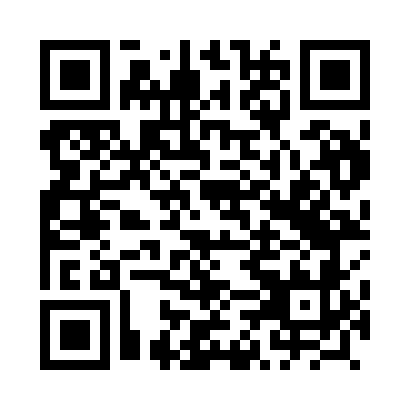 Prayer times for Ozorow, PolandWed 1 May 2024 - Fri 31 May 2024High Latitude Method: Angle Based RulePrayer Calculation Method: Muslim World LeagueAsar Calculation Method: HanafiPrayer times provided by https://www.salahtimes.comDateDayFajrSunriseDhuhrAsrMaghribIsha1Wed2:275:0112:295:377:5810:212Thu2:234:5912:295:387:5910:243Fri2:194:5712:295:398:0110:274Sat2:164:5512:295:408:0310:315Sun2:154:5412:295:418:0410:346Mon2:144:5212:285:428:0610:357Tue2:134:5012:285:438:0810:368Wed2:134:4812:285:448:0910:369Thu2:124:4712:285:458:1110:3710Fri2:114:4512:285:468:1310:3811Sat2:104:4312:285:478:1410:3812Sun2:104:4212:285:488:1610:3913Mon2:094:4012:285:498:1710:4014Tue2:094:3812:285:508:1910:4015Wed2:084:3712:285:508:2010:4116Thu2:074:3512:285:518:2210:4217Fri2:074:3412:285:528:2310:4218Sat2:064:3212:285:538:2510:4319Sun2:064:3112:285:548:2610:4420Mon2:054:3012:285:558:2810:4421Tue2:054:2812:295:568:2910:4522Wed2:044:2712:295:568:3110:4623Thu2:044:2612:295:578:3210:4624Fri2:034:2512:295:588:3310:4725Sat2:034:2412:295:598:3510:4826Sun2:034:2312:296:008:3610:4827Mon2:024:2112:296:008:3710:4928Tue2:024:2012:296:018:3910:4929Wed2:024:1912:296:028:4010:5030Thu2:014:1912:306:038:4110:5131Fri2:014:1812:306:038:4210:51